Сумська міська радаVIІІ СКЛИКАННЯ         СЕСІЯРІШЕННЯвід                       2021 року №            -МРм. СумиРозглянувши звернення громадянина (вхід. № 818090 від 17.03.2021 управління «ЦНАП у м. Суми»), відповідно до статей 12, частини третьої статті  52, частини сьомої статті 118 Земельного кодексу України, статті 50 Закону України «Про землеустрій», частини третьої статті 15 Закону України «Про доступ до публічної інформації», ураховуючи протокол засідання постійної комісії з питань архітектури, містобудування, регулювання земельних відносин, природокористування та екології Сумської міської ради від 18.05.2021 № 19, керуючись пунктом 34 частини першої статті 26 Закону України «Про місцеве самоврядування в Україні», Сумська міська рада ВИРІШИЛА:Відмовити Біляєву Олександру Володимировичу  в наданні дозволу на розроблення проекту землеустрою щодо відведення земельної ділянки у власність за адресою: м. Суми, біля вул. Над`ярна, 11, орієнтовною площею 0,1000 га, для будівництва і обслуговування житлового будинку, господарських будівель і споруд у зв’язку з  невідповідністю місця розташування земельної ділянки вимогам чинних нормативно-правових актів та містобудівній документації, а саме:       -   частковим потраплянням земельної ділянки у визначені межі території міського парку ім. І. Кожедуба, затверджені рішенням Сумської міської ради від 25.02.2009 № 2414-МР «Про затвердження технічної документації із землеустрою щодо встановлення меж земельного парку ім. І. Кожедуба», яким встановлено, що земельні ділянки міського парку ім. І. Кожедуба є землями рекреаційного призначення;  згідно зі Схемою інженерно-будівельної оцінки території  у складі генерального плану м. Суми, затвердженого  рішенням Сумської міської ради від 19.12.2012 № 1943-МР,  земельна ділянка знаходиться на території зі складними природними умовами (з ухилом поверхні понад 15 %  та активізацією екзогенних геологічних процесів, з високим рівнем грунтових вод), де розміщення  нової ділянки для індивідуального житлового будівництва неможливе;  пункту 7.4 Державних санітарних правил планування та забудови населених пунктів, затверджених наказом Міністерства охорони здоров’я України від 19.06.1996 № 173, згідно з яким розвиток населених пунктів при невирішених питаннях інженерного забезпечення забороняється.Сумський міський голова                                                                    О.М. ЛисенкоВиконавець: Клименко Ю.М.Ініціатор розгляду питання –– постійна комісія з питань архітектури, містобудування, регулювання земельних відносин, природокористування та екології Сумської міської ради Проєкт рішення підготовлено Департаментом забезпечення ресурсних платежів Сумської міської радиДоповідач – Клименко Ю.М.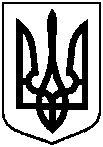 Проєктоприлюднено «__»_________2021 р.Про відмову Біляєву Олександру Володимировичу в наданні дозволу на розроблення проекту землеустрою щодо відведення земельної ділянки у власність за адресою: м. Суми, біля  вул. Над`ярна, 11, орієнтовною площею 0,1000 га